36/1/4/1(201900228)NATIONAL ASSEMBLYFOR WRITTEN REPLY QUESTION 906DATE OF PUBLICATION IN INTERNAL QUESTION PAPER: 13 SEPTEMBER 2019 (INTERNAL QUESTION PAPER NO 16-2019)906.	Mr A G Whitfield (DA) to ask the Minister of Police:What number of (a) SA Police Service (SAPS) members were found guilty of criminal charges since 1 January 2009, (b) of what specified crimes were they found guilty of in each case and (c) of the specified members are still employed by SAPS‘?NW2058EREPLY:The information that is required is not readily available and must be verified before it can be submitted. A request is made for an extension of six weeks, in order to provide the correct information.Reply to question 906 recommended/OMKJ	(SOEG)Date:	tfI19 -JO - NJ 1GENERAL: SO	FRICAN POLICE SERVICE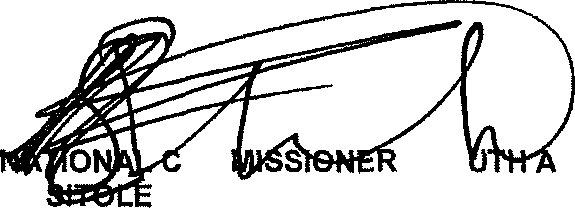 Reply to question 906 approved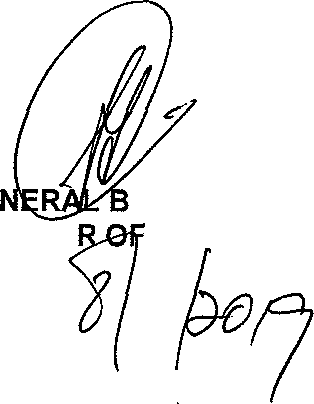 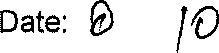 